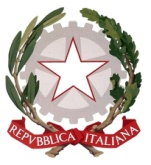 Istituzione scolastica_________________________________________FAC-SIMILE PERSONALE DOCENTEProt. n.                                                                                               DataCONTRATTO INDIVIDUALE DI LAVORO A TEMPO PARZIALE AI SENSI DELL’ARTICOLO 58 DEL C.C.N.L. COMPARTO SCUOLA STIPULATO IL 29/11/2007FRAIl Dirigente Scolastico di _____________________, Codice Fiscale _________________,EIl/La sig./sig.ra _____________________________ codice fiscale ___________________nato/a a ____________________ il __________________, titolare ed in servizio presso_______________________________________________ in qualità di personale docente a tempo indeterminato  di scuola :____________________________________________. PREMESSOche l’interessato/a ha inoltrato in data _______________________ istanza per trasformare il proprio rapporto di lavoro da tempo pieno a tempo parziale VERTICALE/ORIZZONTALE/CICLICO con prestazione oraria pari a n. ___________ ore settimanali;che tale richiesta rientra nel limite del 25 % della dotazione organica complessiva a livello provinciale di personale con rapporto di lavoro a tempo pieno appartenente allo stesso ruolo per tipo di posto o classe di concorso;che con nota dell’Ufficio Scolastico Territoriale di Catania prot. n. _________________ del _____________________ è stato comunicato alle istituzioni scolastiche di questa provincia l’elenco del personale docente  che ha ottenuto la trasformazione del proprio rapporto di lavoro da tempo pieno a tempo parziale a partire dal 1° settembre 2021;SI STIPULA QUANTO SEGUEArt. 1 - Le premesse costituiscono parte integrante e sostanziale del presente contratto.Art. 2 - Il Dirigente Scolastico come sopra rappresentato, dichiara di trasformare il rapporto di lavoro che il dipendente dichiara di accettare, da tempo pieno a tempo parzialeVERTICALE/ORIZZONTALE/CICLICO, con obbligo di prestazione lavorativa pari a n. ______ ore settimanali.Art. 3 - Il rapporto di lavoro a tempo parziale di cui al presente contratto inizia il 1° settembre 2021, con durata minima biennale e si intende automaticamente prorogato di anno in anno in assenza di richiesta scritta di reintegro a tempo pieno, da produrre da parte dell’interessato/a secondo le modalità e i termini fissati dalle disposizioni in materia.Art. 4 - Il/La sig./sig.ra ____________________________ avrà diritto ad una retribuzionestipendiale principale annua lorda ridotta in proporzione alla prestazione lavorativa, cui si aggiungeranno l’indennità integrativa speciale e gli emolumenti accessori previsti dalle norme del C.C.N.L. – Comparto Scuola nella misura ridotta.Art. 5 - Qualora negli anni scolastici successivi, si rendesse necessaria una variazione oraria in relazione ad obiettive esigenze, il Dirigente Scolastico della scuola di titolarità provvederà ad autorizzare la stessa e a darne comunicazione all’Ufficio Scolastico Territoriale e alla Direzione Territoriale dell’Economia e delle Finanze di competenza.Art. 6 - Il trattamento previdenziale e di fine rapporto è disciplinato dall’art. 9 del D. Lgs. N. 61 del 25/02/2000 e successive modificazioni ed integrazioni.Art. 7 - Per quanto non specificatamente previsto dal presente contratto, valgono le disposizioni contenute nel C.C.N.L. - Comparto Scuola stipulato il 29/11/2007, che l’interessato/a dichiara di conoscere ed accettare.Art. 8 - Il presente contratto viene redatto in quattro copie, tutte sottoscritte dai contraenti e sarà trasmesso alla Direzione Territoriale dell’Economia e delle Finanze.Art. 9 - Le parti congiuntamente e reciprocamente danno atto che la definitiva articolazionedell’orario di lavoro e di servizio sarà demandata a successivo contratto da stipulare all’esito della definizione dell’orario delle lezioni.Letto, approvato e sottoscritto.Data, ___________________IL CONTRAENTE 						IL DIRIGENTE SCOLASTICOAl/Alla sig/sig.ra __________________________Al fascicolo del dipendenteAll’Ufficio Ambito Territoriale di CataniaAlla Direzione Territoriale dell’Economia e delle Finanze di Catania